SAMEDI 24 JUILLET 2021 au Stade Municipal19h00 Apéritif offert par la Municipalité20h00 Repas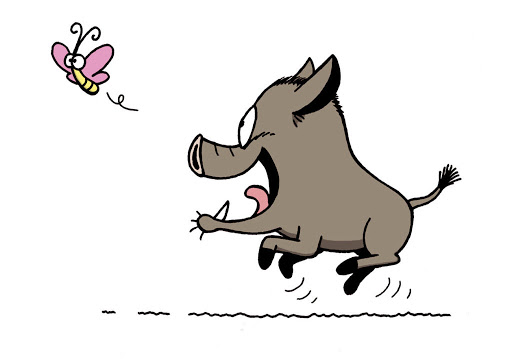 Menu                  Brasucade de moulesTerrine de sanglierGrillades Fromage – Dessert & CaféVin en sus 3€ la bouteille  23h00 Feu d’artifice (Port du masque OBLIGATOIRE)               Buvette et animation toute la soiréePour éviter la multiplication des déchets, apportez VOS ASSIETTES et VOS COUVERTSRéservation repas SUR INSCRIPTION: Adultes 15 €, Enfants 5€                  En Mairie : Vendredi 17/07 de 17h00 à 19h00 - Lundi 19, Mardi 20 et Jeudi 22/07 de 10h à 12h00ou par téléphone au 06 35 14 63 84 ou  06 26 52 05 35Pour le repas compte-tenu des nouvelles consignes sanitaires, vaccin ou test PCR négatif obligatoire (enfants de moins de 17 ans non concernés)